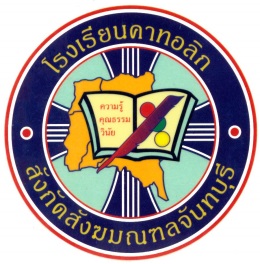 โรงเรียน 											**หมายเหตุ	1. หมายเลขสมาชิกคือ ส่วนของกองทุนครู ฯ เป็นผู้ให้2.  หมายเลขใบสมัครตามเอกสารใบสมัคร (เอกสาร กองทุนฯ รสจ. 01)ลำดับที่ชื่อ-นามสกุลเลขบัตรประชาชนเลขที่ใบสมัครเลขสมาชิกรวมจำนวน 			 คน			.ผู้จัดการโรงเรียน                                                                                 	/	/	/				 ประธานกองทุน                                                                              	/ 	/	/	รวมจำนวน 			 คน			.ผู้จัดการโรงเรียน                                                                                 	/	/	/				 ประธานกองทุน                                                                              	/ 	/	/	รวมจำนวน 			 คน			.ผู้จัดการโรงเรียน                                                                                 	/	/	/				 ประธานกองทุน                                                                              	/ 	/	/	รวมจำนวน 			 คน			.ผู้จัดการโรงเรียน                                                                                 	/	/	/				 ประธานกองทุน                                                                              	/ 	/	/	รวมจำนวน 			 คน			.ผู้จัดการโรงเรียน                                                                                 	/	/	/				 ประธานกองทุน                                                                              	/ 	/	/	